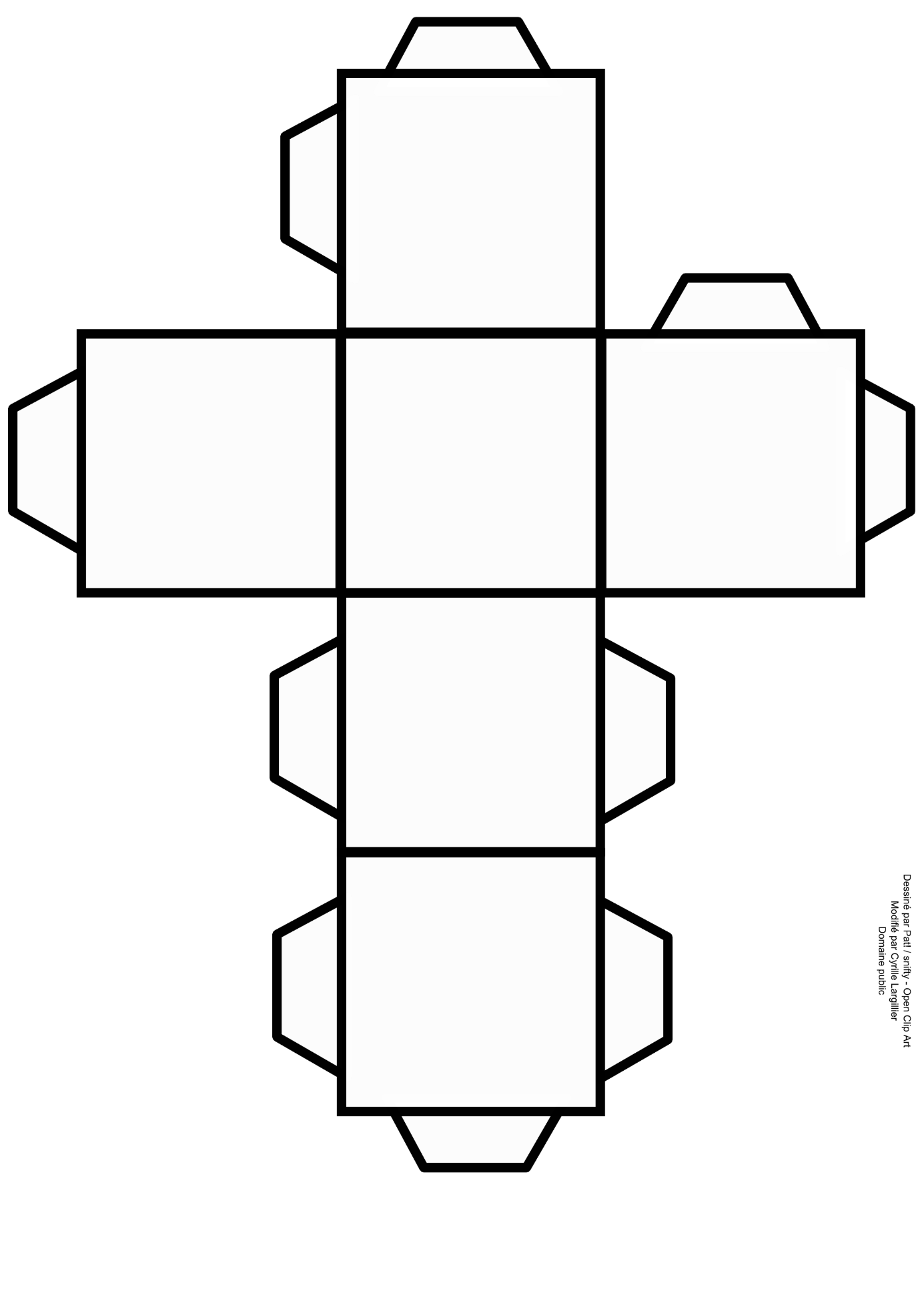 1 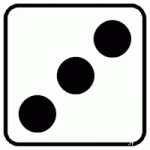 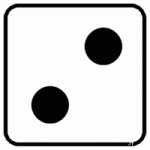              32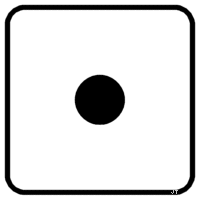 